INTERNAL ASSIGNMENT SET-IISESSION	FEB/MAR 2021PROGRAMME	BACHELOR OF BUSINESS ADMINISTRATION (BBA)SEMESTER	ICOURSE CODE & NAME	DBB1104 – MARKETING MANAGEMENTCREDITS	4NUMBER OF ASSIGNMENTS,CREDITS & MARKS	024 Credits, 30 Marks eachQuestion  1 You are about to launch a new product in market. Explain the steps which you would follow, for determining the price of the product.Answer   The pricing decisions are influenced by many factors. The price policies should be consistent with pricing objectives. The influencing factors for a price decision can be divided into two groups: (A) Internal Factors and(B) External Factors.Manipal UniversityFully solved assignment available for session Feb/March 2021,your last date is 31th July 2021.Lowest price guarantee with quality.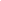 Charges INR 150 only per assignment. For more information you can get via mail or Whats app also
Mail id is aapkieducation@gmail.comOur website www.aapkieducation.comAfter mail, we will reply you instant or maximum1 hour.Otherwise you can also contact on ourwhatsapp no 8791490301.Contact no is +91 87-55555-879Question  2 How market segmentation benefits an organization? ExplainAnswer  The consumer places demands on the market, with his needs and preferences. As individual nature is varied, the demands are also varied and may not be uniform. The marketing manager identifies the dissatisfaction of the customer and offers solutions to fulfil the needs of such a customer. Let us see some of the benefits Question  3  Explain the merits and demerits of online marketing?Answer  Online marketing provides space for the company to include not just the product information, but also a whole lot of details that talk about the company’s existence and certain other details on the services that thecompany has been 